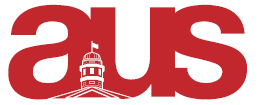 Report of Philosophy Students’ Association, AUS Council April 11th, 2018The PSA signed onto Connor Spencer’s letter motivating an investigation into the dean of Arts office regarding professorial misconduct.The PSA will hold a GA on Monday 16th at 5:30pm to hold elections.The PSA meets Mondays at 16h30 in Leacock 931.Respectfully Submitted,James LawrenceExternal Affairs Coordinator